2016 GAC North JV Volleyball TournamentHosted by Winfield October 15, 2016Teams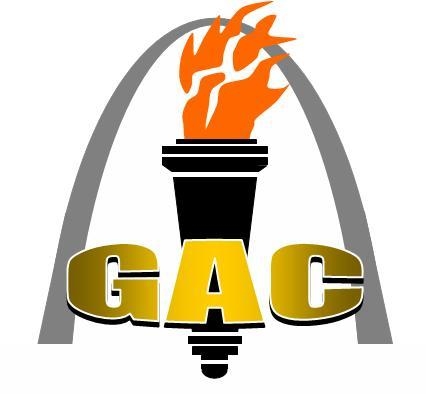 WarrentonSt. Charles Orchard FarmWinfieldSt. Charles WestScheduleCourt A		Court B		Bye9:00		   3 vs 1			 5 vs 2			410:00		   2 vs 4			 1 vs 5			311:00		   4 vs 5			 2 vs 3			1			12:00		   5 vs 3			 4 vs 1			21:00		   1 vs 2 		 3 vs 4			5 Court A will be on the North End, Court B will be on the South End.Tournament matches will be played in a round robin format.  All games to 25, no cap, best 2 out of 3.Tournament champion will be determined by overall record in round robin play.If there is a 2 way tie for best record, then head to head will determine winner.If there is a 3 or more way tie for best record, the winner will be determined by best set winning percentage involving the tied teams.  If we still have a tie, then would go to point differential.Each team should provide a line judge for each of their matches.Each team will get a full warm-up prior to their first match.  Warm-ups will be 3-3-1 for subsequent matches.Admission will be $3 for Adults and $2 for Students.Concessions will be available.  